SUPPLEMENTAL DATA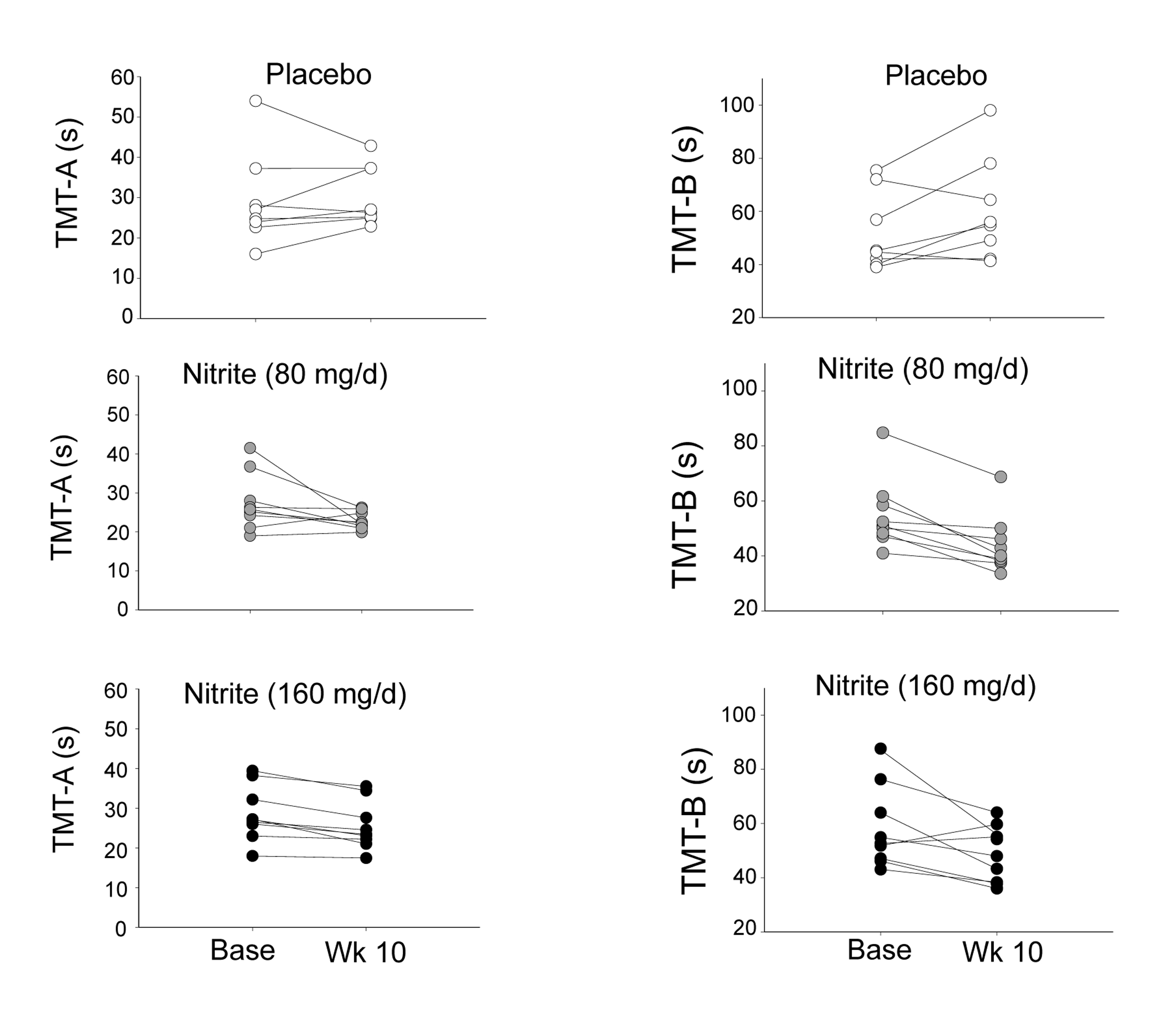 